                  Ferrari Portofino CabrioMotor 3.855 CC    441 KW    600 PK    CO² 245 gr/km   Kleur Zwart    Bekleding Leder RoodJaar 2019       KM 50ArmsteunBoordcomputerElektrische ramenElektrische zijspiegelElektrische stoelverstellingHigh-beam AssistantSpeakerphoneLED-koplampenLichtmetalen velgenLichtsensorNavigatiesysteemBandenspanningscontrolesysteemShift peddelsVerwarmde zetelsZomerbandenSportstoelenDagrijverlichtingTuner / RadioUSBCentrale vergrendelingKoplamp systeemRemklauwen Rosso Corsa (rood)Carbon driver zone en LED carbon stuurwielHoofdsteunen met genaaid paardLage emissie met hoge emotieScuderia emblemen in het spatbordMagnetorheologisch geregelde schokdempersElektrochrome binnen- en buitenspiegelsAchteruitrijcamera, sensoren voor- en achteraanToerenteller geelZitplaatsen volledig elektrischSki door mogelijkheidNaden in kleur20” velgen aluminium gesmeed in diamantafwerkingPrijs excl BTW en gratis levering : 202.300,-De wagen is nieuw en onmiddellijk leverbaar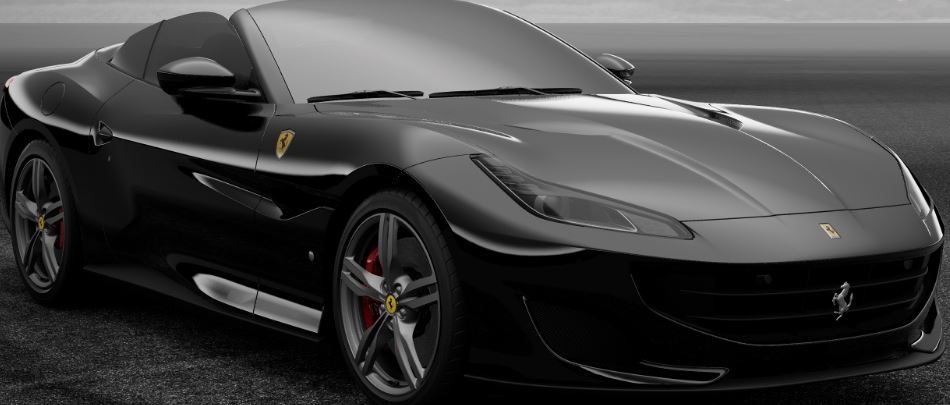 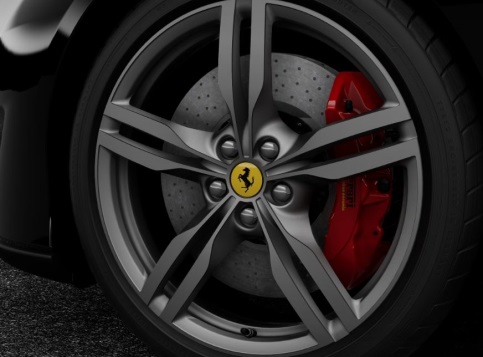 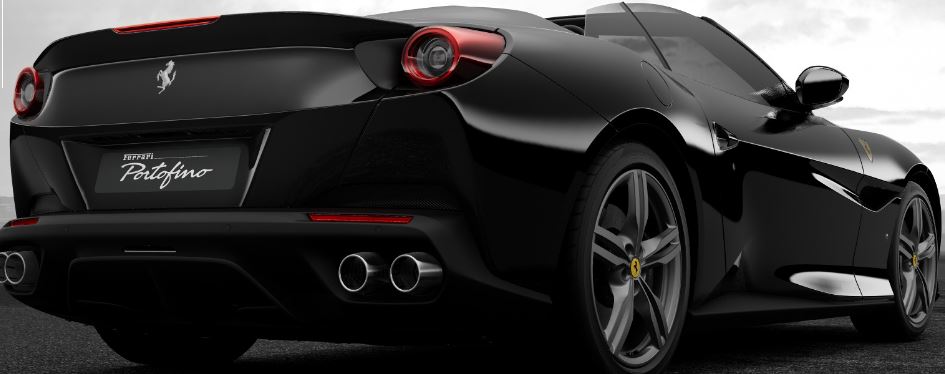 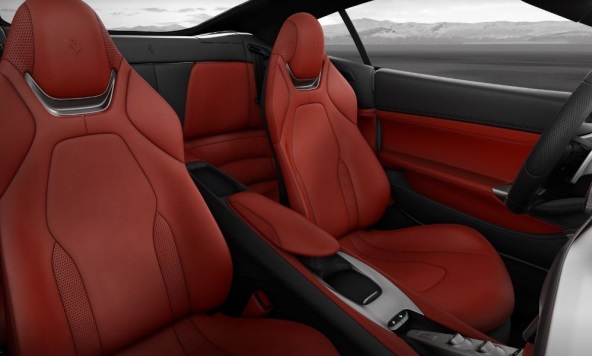 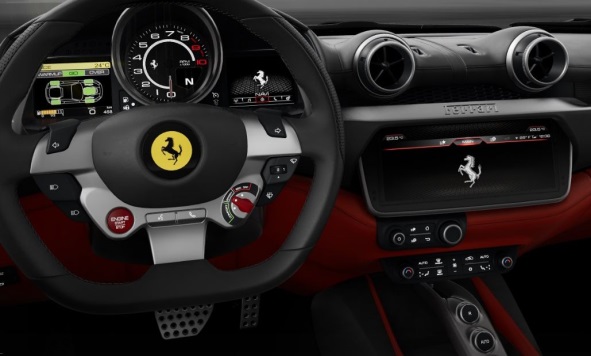 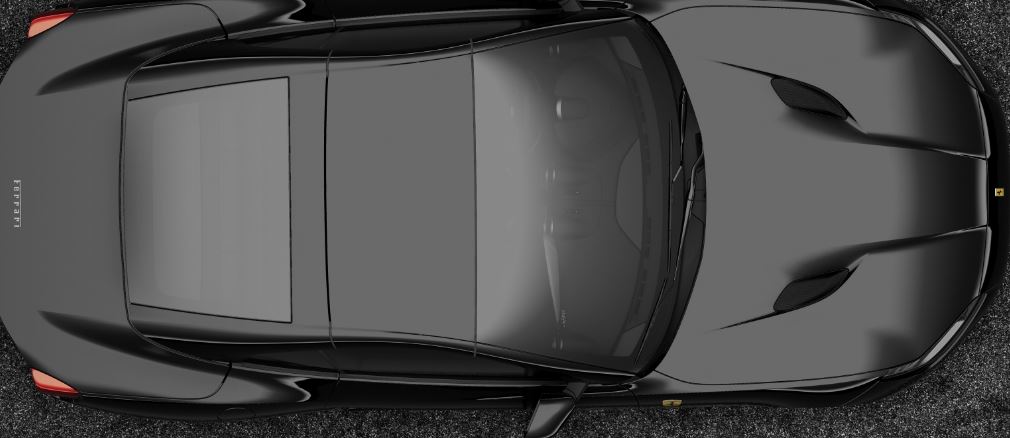 